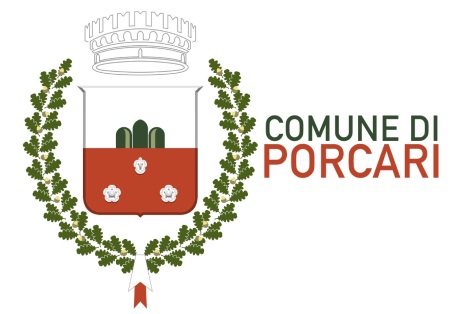 RICHIESTA CONTRIBUTI A RIMBORSO PARZIALE DELLE SPESE PER ACQUISTO MEDICINALI SOSTENUTE NELL’ANNO 2021Il/La sottoscritto/a ………………………………………………….,………………………………… nato/a………………………………………………………….. il ……………………………………. residente a Porcari                   in Via/Piazza …………………………………………………………………………     n°…………...  Tel. ………………………………………..…. E-mail ……………………………………………......CHIEDEA codesta Amministrazione l’assegnazione del contributo una tantum di cui alla Deliberazione della Giunta Comunale n.86 del 03.08.2021 ed a tal fine, consapevole delle sanzioni penali previste in caso di dichiarazioni mendaci, così come stabilito dagli artt. 75 e 76 del D.P.R. n. 445 del 28.12.2000DICHIARA      -     Di essere residente nel Comune di PorcariChe il valore ISEE anno 2021 relativo al proprio nucleo familiare è pari ad € …………………………………………... Allega alla domanda:Copia del Documento di Identità (fronte-retro) in corso di validità del richiedente;originali di tutti gli scontrini fiscali di cui si richiede il rimborso completi del Codice Fiscale di uno dei componenti il nucleo familiare del richiedente, ad esclusione dei parafarmaci;Informativa agli interessati D. Lgs 196/2003 - Aggiornato con D. Lgs 101/2018 sulla protezione dei datiAi sensi del D. Lgs 196/2003 nel testo oggi vigente, in ultimo aggiornato con il D.Lgs. n. 101/2018, i dati personali raccolti con le domande presentate ai sensi del presente Avviso saranno trattati con strumenti informatici ed utilizzati nell’ambito del procedimento per l’erogazione dell’intervento secondo quanto previsto dalla normativa. Tale trattamento sarà improntato ai principi di correttezza, liceità e trasparenza. L’utilizzo dei dati richiesti ha, come finalità, quella connessa alla gestione della procedura per l’erogazione dell’intervento ai sensi del presente Avviso e pertanto il conferimento dei dati richiesti è obbligatorio. Il titolare del trattamento è il Comune di Porcari. L'interessato può esercitare i diritti di cui all'art.7 del D. Lgs 196/2003 nel testo oggi vigente, aggiornato con il D.Lgs. n. 101/2018.Porcari, …………………………………..       			                                       Firma               ……………………………………………………………….________________________________________________________________________________